ASSOCIAZIONE   ALIGHIERI   APS     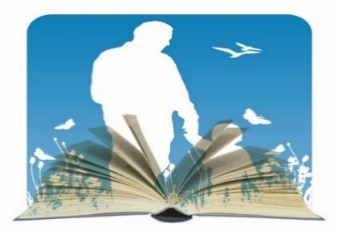 Via Quarto Dei Mille, 175 - CesenaIn collaborazione con Gruppo Sportivo Dilettantistico SANCARLESEVia Castiglione, 37 -San Carlo di Cesena_________________________________________PROGRAMMA  CORSI  PER LA FORMAZIONE DEGLI ADULTI    ANNO  2023Presso il Circolo“La Vecchia Scuola”Via Castiglione, 37 – San Carlo47522 CesenaPer informazioni:  Tel. 0547 330678      Cell. 340 5562024(Dal Lunedì al Venerdì ore 8,30-12,30 / Mercoledì pomeriggio 16,30 – 18,30)Sito:  www.associazionealighieri.it  -  E-mail: associazionealighieri@yahoo.it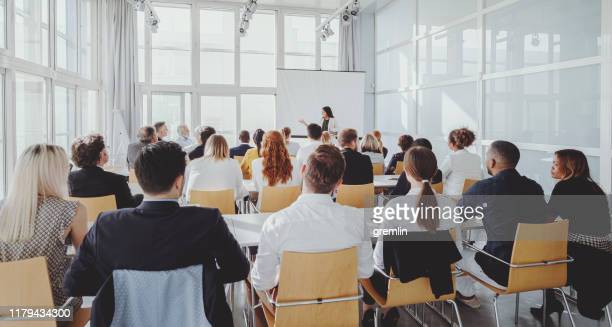 PER POTERE ACCEDERE AI CORSI E’ NECESSARIO IL PAGAMENTO DELLA TESSERA ASSOCIATIVA  ANNO 2022/23 DI EURO 10,00________________________________________________________________________Corsi di Lingua Straniera  (a partire dal 09  GENNAIO 2023 )LINGUA INGLESE  (12 incontri  da 2 ore ), numero minimo di iscritti 10.Quota di ogni corso  EURO 180,00Docente: Giulia Zanoli       1° livello  (LIVELLO BASE) :  LUNEDI’    18,00-20,00  2° livello:  MERCOLEDI  20,00 – 22,00 Livello avanzato: Advanced-Conversation-Grammar review and Vocabulary Improvement:                                                       VENERDI’  17,00 – 19,00LINGUA SPAGNOLA  (12 incontri da 2 ore),numero minimo di iscritti 10.Quota  di ogni corso EURO 180,00   Docente: Giulia Abbondanza1° livello: VENERDI’  18,30 -20,30  2° livello: VENERDI’  20,30 – 22,30LINGUA TEDESCA (12 incontri da 2 ore),numero minimo di iscritti 10.Quota  di ogni corso EURO 180,00Docente: Giulia Zanoli   1° livello:  MERCOLEDI’   18,00 -20,00  Commerciale : Contenuti inerenti a diversi contesti lavorativi, approfondimento del lessico specifico e del linguaggio formale e professionale. É richiesta una conoscenza base della lingua..LUNEDI’ 20,00 -22,00Eventuali Corsi di lingue non inseriti in elenco possono essere valutati se si raggiunge il numero minimo di iscritti.______________________________________________________________________________________________________________________CORSI  DI GRAFOLOGIA Tutor: BARBARA TAGLIONI – Grafologa – Perito – Educatrice del Gesto GraficoEvento unico       LUNEDI’  16/01/2023    Ore 16,00 – 18,00“DIMMI COME FIRMI E TI DIRO’ CHI SEI”La Grafologia afferma che la nostra scrittura e in particolare la firma è la nostra biografia in sintesi. Durante l’incontro analizzeremo insieme i segni grafici e le corrispondenze caratteriali e scopriremo i segreti che essa rivela di noi.Costo della serata Euro 20,00.  (MIN. 10 PERSONE)CORSO: La scrittura e il carattereLa Grafologia è una disciplina che studia la personalità di un soggetto attraverso la sua produzione grafica: scarabocchio, disegno, scrittura. Il corso  è interattivo e si svolge in modo vivace attraverso la proiezione di slides,con esempi di personaggi famosi della cronaca, della  storia, della scienza e dello spettacolo ed è rivolto a tutti coloro che desiderano apprendere gli elementi fondamentali da analizzare in una grafia e scoprirne le relative corrispondenze caratteriali. Primo incontro: Cenni storici e elementi da analizzare in uno scritto. Lo spazio, ovvero il sé nell’ambiente.Secondo incontro: La forma  - la dimensione del sé- usiamo lo stampatello? Significati di una sceltaTerzo incontro: il movimento del gesto grafico come espressione di energia vitale, desideri e emozioni, freni e pulsioni. Quarto incontro: il Tratto – caratteristica unica e inimitabile, espressione di sensibilità e emotività e la Firma, la nostra biografia in sintesi.Quinto incontro: ripassiamo insieme e proviamo a stilare un breve ritratto grafologico di personalità su scritture scelte dai partecipanti  INIZIO 23/01/2023 IL LUNEDI’ DALLE ORE 16,00 ALLE ORE 18,00 (5 INCONTRI) .  Costo  € 100,00 (Min. 10 persone)Laboratorio di “ Teatro  creativo ”Il corso è rivolto a tutti gli appassionati del teatro che desiderano acquisire specifiche capacità tecniche, ma anche ai soli curiosi che vogliano sperimentarsi  e mettersi in gioco attraverso il linguaggio e l'espressione teatrale. Si richiede forte motivazione personale, volontà di lavorare su se stessi, umiltà e voglia di mettersi in discussione. Nel corso degli incontri saranno approfondite metodologie del teatro di  Stanislavkij, Grotowski  ed Eugenio Barba. Verranno utilizzati monologhi  tratti da opere famose per la comprensione e l'interpretazione del testo teatrale per scoprire e sviluppare le proprie potenzialità espressive e creative del corpo e della voce. Il metodo di lavoro  basato sulla verità del personaggio porta a non prendersi troppo sul serio, al gioco teatrale con se stessi e con gli altri. Ci permette di comunicare, contattare ed esternare emozioni, acquisire e potenziare capacità espressive e relazionali e a  incrementare la nostra creatività.8 incontri , il MERCOLEDI’ ore 20,30 - 22,30 a partire dal 18/01/2023   , (min. 10 ISCRITTI), quota  € 160,00 . A cura del regista Alvaro Evangelisti.Corsi  GeneraliA cura della Docente SARA CAMPORESI Fotografa appassionata d'arte, da tempo ha coniugato questo interesse alla spontaneità del racconto fotografico, vissuto non solo come classico resoconto di esperienze ed incontri, ma come vero e proprio storytelling che con scatti più personali e creativi trasmetta il fascino segreto dei luoghi urbani e degli ambienti della cultura, svelati attraverso immagini e parole come una "fotografa narratrice". Ha conseguito un master IED in progettazione culturale, comunicazione digitale e laboratori educativi in ambito museale a Firenze e da qualche anno progetta mostre fotografiche per altri creativi e laboratori di educazione all'immagine destinati ad adulti e bambini. Attualmente è coinvolta in attività di promozione territoriale destinate a enti pubblici e realtà private, a valorizzazione delle eccellenze artistiche, museali, turistiche del territorio.CORSO INSTAGRAM: DALLA BRAND AWARENESS AL VISUAL STORYTELLING CONTENUTI Sapersi raccontare online, tra immagini e parole, è diventato negli ultimi anni strumento imprescindibile all'interno di un piano di comunicazione strategica, capace di consolidare la notorietà del proprio brand e farne conoscere i servizi con creatività e autenticità. Dai freelance alle piccole e medie imprese, Instagram si è confermato uno dei principiali social media, dall'esponenziale numero di iscritti, fondamentale per interagire con la propria audience e perseguire l'obbiettivo di conversione in vendite e nuove liste contatti. OBBIETTIVO Questo corso permetterà di fare chiarezza sulle potenzialità del noto social network e aiutare a sviluppare la propria presenza online efficace al raggiungimento di specifici obiettivi di business. Scoprire tra teoria e pratica tutte gli strumenti e le strategie che ogni content creator dovrebbero conoscere per navigare la piattaforma, realizzare contenuti di successo, costruire una community organica e consolidare la propria brand reputation. Una narrazione visuale coerente e ingaggiante, dove trovano spazio fotografia e graphic design, pianificando e realizzando pubblicazioni digitali ad hoc e interessanti per una community di follower attivi e futuri. Social media marketing e visual storytelling, il tutto nel palmo di una mano. DESTINATARI Principianti, universitari, freelance, creativi (fotografi, grafici, illustratori ecc..) che desiderino approfondire l'uso di Instagram in ottica professionale.MARTEDI  ’ore 16,00 – 18,00 , n. 10 incontri        INIZIO 17/01/2023Quota 200,00 € (min. 10 iscritti). SMARTPHONE PHOTOGRAPHY: CREATIVITÀ NEL PALMO DI UNA MANO CONTENUTI Un percorso alla scoperta di alcuni degli aspetti più significativi della fotografia con lo smartphone, spaziando dalle tecniche digitali al linguaggio fotografico. Partendo dalle nozioni base, i partecipanti acquisiranno maggiore consapevolezza dello strumento, riflettendo su potenzialità e limiti, con un approccio sempre più progettuale di comunicazione visiva. Alle lezioni teoriche si alterneranno esempi pratici, utili a comprendere come “muoversi” in diverse situazioni per documentare luoghi, ritrarre persone o condividere storie personali. Un corso di fotografia adatto a tutti, dall'autoritratto al visual storytelling fino ai social network, avvalendosi infine di app gratuite di photoediting. OBBIETTIVO Questo corso permetterà di comprendere come ottenere foto interessanti e comunicative sfruttando al meglio le potenzialità del proprio smartphone: dall'inquadratura alla messa a fuoco, dalla scelta della luce alle combinazioni di colore, dai ritratti e soggetti inanimati al reportage ricco di contenuti e significato. DESTINATARI Principianti, universitari, freelance, creativi (fotografi, grafici, illustratori ecc..) che desiderino migliorare l'uso dello smartphone in ottica creativa GIOVEDI’ ore 16,00 – 18,00  n. 8  incontri     INIZIO   19/01/2023    Quota 160,00 € (min. 10 iscritti). YOGA DOLCEIl corso di yoga dolce è  adatto a chi ricerca un approccio più lento e graduale, avvalendosi anche dell’utilizzo di supporti funzionali. Lo scopo di questo corso è migliorare la flessibilità, lubrificare le articolazioni senza comportare sforzi eccessivi con movimenti graduali e calibrati accompagnati da una respirazione calma e profonda in un clima confortevole e in un ambiente accogliente.Yoga dolce è pensato anche come strategia di prevenzione, per aiutare a mantenere un buon stato di salute, praticabile da chiunque e senza limiti di età."LUNEDI’ ore 16,30 – 17,30  n. 10  incontri     INIZIO   16/01/2023   Quota 100,00 € (min. 10 iscritti).A cura dell’esperta Daniela GuidiLABORATORI ARTISTICICORSO DI SCULTURAIl corso si prefigge di fornire gli elementi per poter eseguire tramite la creta la forma della figura umana partendo da un disegno di base che ne determina l'atteggiamento e la postura, seguito dalla realizzazione in modellato, la sua cottura e la smaltatura  ceramica finale del pezzo.
N° 8  INCONTRI.                                                                                                                                                                     Il GIOVEDI   dalle ore 20,00 alle ore 22,00.    INIZIO 19/01/2023                                                                                                  Costo € 160,00 ( min.10 iscritti)                                                                                                                                   A cura dell'esperto Marco PieriCorso sulla teoria del Colore di 1° livello Metodo Le nozioni teoriche si alterneranno con esercitazioni pratiche per consentire un migliore livello di apprendimento e comprensione dell’argomento trattato. Sezioni del Corso ● Sintesi sottrattiva e additiva ● Ruota dei colori ● Colori Primari, Secondari e Terziari ● Colori Complementari e Analoghi ● Interazione tra i colori e percezione. Materiale ● Carta ● Forbici o taglierino ● Matite colorate, pastelli o pennarelli ● Cellulare o stampe su carta per riferimenti ● Colla (stick o vinavilMartedì ore 18,00 – 20,00, a partire dal 17/01/2023 , 10 incontri , quota 200,00 € (min. 10 iscritti), a cura del Maestro Stefano Natali. Corso di Disegno di 1° livello Metodo Le nozioni teoriche si alterneranno con esercitazioni pratiche per consentire un migliore livello di apprendimento e comprensione dell’argomento trattato. Sezioni del Corso ● Principi sulla luce e sulle ombre. ● Studio della prospettiva intuitiva. ● Composizione dell'immagine e percezione. ● Caratterizzazione soggettiva. Materiale ● Carta ● Matite ● Penne o pennarelli ● Gomma ● Righello ● Colla (stick o vinavil). ● Cellulare o stampe su carta per riferimenti utili. Giovedì  ore 18,00 – 20,00,  a partire  dal 19/01/2023 N°10 incontri , quota 200,00 € (min. 10 iscritti), a cura del Maestro Stefano Natali.______________________________________________________________________________________________________________InformazioniIL PAGAMENTO DI CORSI DEVE ESSERE EFFETTUATO ANTICIPATAMENTE ALL’INIZIO DEL CORSO TRAMITE BONIFICO BANCARIO:IBAN: IT96O0538723910000002174145CAUSALE:NOME E COGNOME  CORSO  A CUI  SI RISULTA ISCRITTILe iscrizioni si ricevono presso la sede dell’ufficio dell’ Associazione, via Quarto dei Mille  n. 175 Cesena  (presso la scuola primaria "Dante Alighieri" - Zona Oltresavio). nei seguenti giorni e orari: dal lunedì al venerdì ore 9.00-12,00 /MERCOLEDI’ POMERIGGIO: dalle ore 16,30 alle 18,30     Tel.  340  5562024  o  0547  330678   e- mail : associazionealighieri@yahoo.it  I nostri corsi sono disponibili anche sul sito www.associazionealighieri.it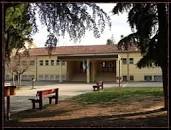 VINO: illustre sconosciuto (CORSO BASE)Quattro serate dedicate all’arcana piacevolezza del vino per soddisfare gli avventori delle nostre tavole:1^ - Cenni storici - Organi di senso - La terminologia2^ - Viticoltura - La spumantizzazione3^ - Il servizio di sala:  decantazione, attrezzature4^ - Abbinamento cibo/vino: principi e regole                                                                                                                           Ogni serata si degusteranno tre diversi vini che accompagneranno sfiziosi e gustosi stuzzichini                                                                                                            Al termine sarà rilasciato l’attestato di partecipazione.Costo delle quattro serate: EURO 90,00 IL LUNEDI’ DALLE ORE 20.15 ALLE 10.15INIZIO 16/01/2023  (MIN. 10 ISCRITTI)In omaggio, la chiavetta USB degli argomenti trattati e tanti altri simpatici cadeau.                                                                                                                                            Il corso è tenuto da docente ed Esperto Sommelier,  Pierluigi Nanni  (Bologna)IL VINO….  CHE PASSIONE (CORSO AVANZATO)Quattro serate dedicate all’arcana piacevolezza del vino…
- 1^Serata     Europa - 2^Serata     Medio Oriente/Africa/Asia- 3^Serata    Americhe - 4^Serata     Oceania.
TRE vini per ogni serata riguardanti i continenti trattati sera per sera per un totale, a fine corso, pari a DODICI diversi tra loro e mondiali;
Al termine sarà rilasciato l’attestato di partecipazione.Costo delle quattro serate: EURO 90,00 IL LUNEDI’ DALLE ORE 20.15 ALLE 10.15INIZIO 13/02/2023  (MIN. 10 ISCRITTI)In omaggio, la chiavetta USB degli argomenti trattati e tanti altri simpatici cadeau.                                                                                                                                            Il corso è tenuto da docente ed Esperto Sommelier:  Pierluigi Nanni (Bologna)NATUROPATIA per tutte le stagionia cura della NaturopataLeda SacchettiBiografia di Leda SacchettiSono nata a Cesena nel 1973. Dopo aver orientato i miei studi universitari  -Conservazione beni culturali e ambientali e Dams- , ho intrapreso dei percorsi personali di ricerca artistica laboratoriale, attraverso la creazione di progetti culturali. Una di queste creazioni artistiche sociali, basata sulla trasformazione delle regole degli scacchi, ha fatto nascere Scacco amico, un gioco-laboratorio che ho presentato presentato al museo d arte contemporanea di Novi Sad, e successivamente brevettato alla Siae. Per specializzarmi, e per sviluppare Scacco amico attraverso le sue potenzialità terapeutiche, decido d'iscrivermi all'Università Popolare di Naturopatia 'La Mandragola' di Cesena, con indirizzo Counseling, diventando Naturopata.  Durante questo persorso ho modo di orientare i miei interessi sulla floriterapia, l'erboristeria, la bioenergetica, l'iridologia, in particolar modo ma senza trascurare altre discipline come la Kinesiologia, gli Oligoelementi l'Enneagramma e lo studio dei Chakra,  ect...Questi corsi pensati per riconnettersi ai tempi 'saggi' della Natura, non potevano che identificarsi il primo con l'Inverno,  con inizio a gennaio, per proseguire con il secondo a marzo che avrà come filo conduttore, appunto la Primavera, per collocarci nel - qui e ora -, come sapevano bene i nostri antenati, tempo, il presente dove si possono vivere appieno le trasformazioni.Attraverso le varie discipline, quali : Aromaterapia , Fitoterapia, Floriteraria , Chakra  vi guiderò alla scoperta di conoscenze olistiche, con una piccola introduzione più teorica, che verrà alternata a momenti esperienziali, fissati nella memoria attraverso tecniche espressive quali la scrittura, il disegno, ect.. Ogni corso è, in questo modo suddiviso in due parti una più teorica mentre l'altra più esperienziale.Per ogni corso, ogni lezione consegnerò del materiale, per potervi facilitare e così fissare i contenuti teorici, e che potrete a casa riguardare in tranquillità nei giorni successivi.I CORSO         Inverno, la stagione del 'Riposo   Prima Parte – teorica1 lezione    -Olismo e Naturopatia  - IntroduzioneDobbiamo iniziare nuovamente a considerarci profondamente connessi con la Natura per vederla come una nostra personale estensione.Si torna  finalmente a considerare una visione olistica che presta attenzione a vari aspetti che influenzano la salute dell'organismo (habitat, abitudini alimentari, stato emotivo,  eccetera).2 lezione   - Vivere le stagioni secondo Natura : l'Inverno e il suo significato curativo.3 lezione   - Corpo, Mente, Spirito : le Energie – Informazioni che fluiscono nell'essere consapevole e che aiutano al suo benessere.4 lezione  - La forza creatrice del pensiero : Pensiero Positivo di Louise HaySeconda Parte – teorica esperienziale5 lezione   - Aromaterapia -Introduzione:  I cinque sensi, sono la nostra finestra sul mondo: affinando la percezione, portando attenzione sensoriale alle esperienze che viviamo, possiamo sperimentare una dimensione di scoperta e meraviglia anche da adulti. In particolare l'olfatto, e la scoperta degli aromi, ci aiutano da un punto di vista emozionale, per ritrovare armonia, equilibrio e rilasciare lo stress.6,7,8  lezione  - Oli essenziali, descrizione generale.   Rassegna degli Oli essenziali, principali per aumentare le difese contro le influenze e i raffreddamenti descrizione e conoscenza olfattiva attraverso nebulizzatore  ed esperienza di crescita attraverso la scrittura e il disegno.MARTEDI’ ore 18,00 – 19,30 ,  n. 8 incontri       INIZIO 17/01/2023Quota corso   120,00 €  (min. 10 iscritti)II CORSO         Primavera, la stagione della 'Rinascita'Prima Parte – teorica1 lezione   - Olismo e Naturopatia – IntroduzioneDobbiamo iniziare nuovamente a considerarci profondamente connessi con la Natura, per vederla come una nostra personale estensione.Si torna finalmente a considerare una visione olistica che presta attenzione a vari aspetti che influenzano la salute dell'organismo (habitat, abitudini alimentari, stato emotivo, eccetera). 2 lezione   - Vivere le stagioni secondo Natura : La primavera e il suo significato curativo.3 lezione  - Segreti Naturali per rigenerarsi e depurarsi attraverso la Floriterapia e la Fitoterapia.4 lezione   - Corpo, Mente, Spirito : le Energie – Informazioni che fluiscono nell'essere consapevole e che aiutano al suo benessere  Seconda Parte – teorica ed esperienziale5 lezione     -I Chakra - Introduzione :  La forza curativa dei centri energetici chiamati Chakra attraverso i colori.6,7,8  lezione   Rassegna dei 7 Chakra fissati attraverso la scrittura e il disegno, tecniche che aiutano ad entrare in contatto con sé stessi.MARTEDI’ ore 18,00 – 19,30 ,  n. 8 incontri       INIZIO (al termine del 1° corso)Quota corso   120,00 €  (min. 10 iscritti)____________________________________________________________________________________________________________________